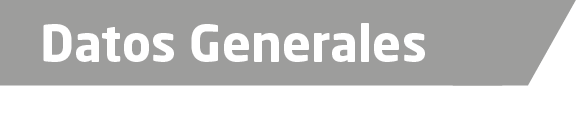 Nombre Julio César Velázquez JiménezGrado de Escolaridad Candidato a Maestro Sistema Penal Acusatorio y AdversarialCédula Profesional (Licenciatura en Derecho) 3159924Cédula profesional (Maestría) En trámite para titulaciónTeléfono de Oficina 228-8-41-6170-70. Ext.3578Correo Electrónico juliocesar.vj@hotmail.comDatos GeneralesFormación Académica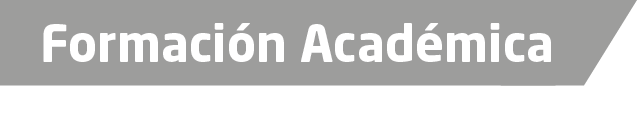 1989-1993Universidad Veracruzana Estudios de Licenciatura en Derecho.1999Diplomado para formación de Agentes del Ministerio Publico impartido por la PGJE y la Universidad Veracruzana, en la Ciudad de Xalapa, Veracruz.2008Diplomado en Juicios Orales, impartido por el Instituto de Posgrados en Derecho, en la Ciudad de Veracruz, Veracruz.2014-2016Maestría en el Nuevo Sistema Penal Acusatorio y Adversarial, en la Universidad de Xalapa, ubicada en la Ciudad de Xalapa,Veracruz.Trayectoria Profesional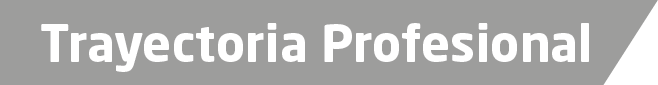 13 de Julio de 2016 a la FechaFiscal Visitador en la Visitaduría General de la Fiscalía General del Estado..12 de Agosto de 2013 al 12 de Julio de 2016Agente del Ministerio Publico Investigador y Especializado Adscrito a la Fuerza de Tarea Veracruz Seguro en la Secretaria de Marina Armada de México, con base en la Ciudad de Veracruz, Veracruz..01 de Septiembre 2011 al 12 de Agosto de 2013Agente del Ministerio Publico Auxiliar del C. Subprocurador Regional de Justicia Zona Centro-Veracruz, Veracruz..01 de Agosto de 2011 al 31 Agosto de 2011Agente del Ministerio Publico Investigador en la Ciudad de Mecayapan, Veracruz, perteneciente a la Subprocuraduría Regional Zona-Sur, en Coatzacoalcos, Veracruz.01 de Enero de 2011 al 20 de Junio de 2011Director del Centro de Readaptación  Social “Duport Ostión”, en la Ciudad de Coatzacoalcos, Veracruz.A>A0001AA de Conocimiento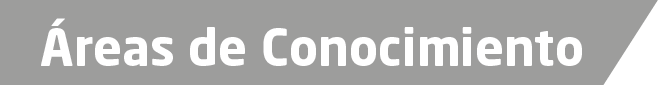 Derecho PenalDerecho AdministrativoDerecho Civil